MINISTÉRIO DA EDUCAÇÃO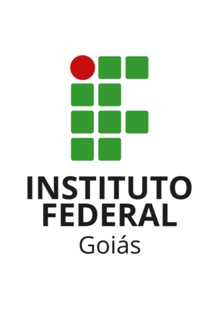 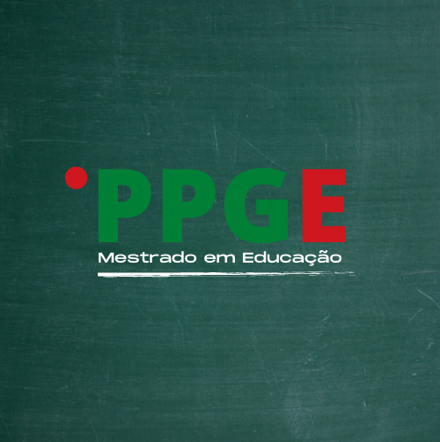 SECRETARIA DE EDUCAÇÃO PROFISSIONAL E TECNOLÓGICAINSTITUTO FEDERAL DE EDUCAÇÃO, CIÊNCIA E TECNOLOGIA DE GOIÁSPROGRAMA DE PÓS GRADUAÇÃO STRICTO SENSU EM EDUCAÇÃOCÂMPUS GOIÂNIAPLANO DE ATIVIDADES DE ESTÁGIO DE DOCÊNCIAAnuência do/a orientador/a [assinatura]:GOIÂNIA, ___/___/___________________________________________                                               Assinatura do/a estudanteOBS: Assinaturas pelo SouGovIdentificação ObjetivosAtividades previstas e estratégias metodológicas:AvaliaçãoCronograma: